
АДМИНИСТРАЦИЯ КАМЫШЛОВСКОГО ГОРОДСКОГО ОКРУГА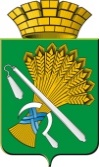 П О С Т А Н О В Л Е Н И Еот 20.08.2021   № 581О признании утратившим силу постановления администрации Камышловского городского округа от 04 февраля 2020 года № 69 «Об утверждении административного регламента о муниципальном земельном контроле на территории Камышловского городского округа»В целях приведения правового акта в соответствии с действующим законодательством Российской Федерации, на основании Федеральных законов от 06 октября 2003 года № 131-ФЗ «Об общих принципах организации местного самоуправления в российской Федерации», от 31 июля 2020 года № 248-ФЗ «О государственном контроле (надзоре) и муниципальном контроле в Российской Федерации», Устава Камышловского городского округа, администрация Камышловского городского округаПОСТАНОВЛЯЕТ:  Постановление администрации Камышловского городского округа от 04 февраля 2020 года № 69 «Об утверждении административного регламента о муниципальном земельном контроле на территории Камышловского городского округа» считать утратившим силу. Опубликовать настоящее постановление в газете «Камышловские известия» и на официальном сайте администрации Камышловского городского округа в информационно-телекоммуникационной сети «Интернет».3. Настоящее постановление вступает в силу с 01 января 2022 года.4. Контроль за исполнением настоящего постановления возложить на первого заместителя главы администрации Камышловского городского округа Бессонова Е.А.ГлаваКамышловского городского округа                                               А.В. Половников